          МАРШРУТНЫЙ   ЛИСТ    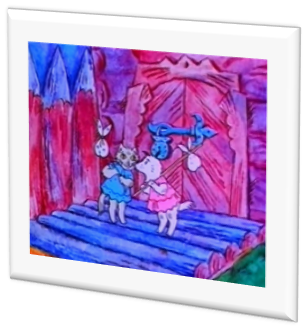 Станция «Географическая»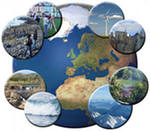 Станция «Климатическая»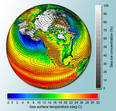 Станция «Ботаническая»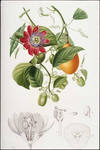 Станция «Зоологическая»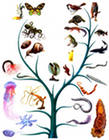 Станция «Экологическая»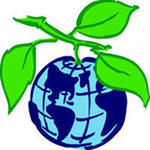 